Jokertage (Art. 21 Abs 2 SchG und Art. 36a SchR)Nach vorgängiger Benachrichtigung können Eltern ihr Kind ohne Angabe von Gründen vier halbe Schultage (kumulierbar) pro Schuljahr (Jokertage) nicht zur Schule schicken.
Meldung von Jokertagen
Die Meldung erfolgt mindestens 1 Woche im Voraus. rimär an die Klassenlehrperson / sekundär an das Schulsekretariat / die Schuldirektion.Hinweis:
An diesen Schultagen können keine Jokertage bezogen werden: 25.8.2022, während schulischen Aktivitäten (Schulausflüge, Schulreisen, Landschulwochen, Projektwochen, Schullager, Sport- und Kulturtagen), Zuweisungsprüfung der 8H am 14.3.2023, Pilotprojekt Checks an einem Tag in allen 7H-Klassen zwischen dem 2.5.-5.5.2023 (Mitteilung des definitiven Datums erfolgt so rasch wie möglich), (an den Tagen mit Anlässen gemäss Jahresplanung für die Eltern). Im Falle von ungerechtfertigten Absenzen einer Schülerin oder eines Schülers kann die Schuldirektion den Bezug einschränken oder verweigern.  Anmerkung:Jokertage können direkt mit der Klassenlehrperson besprochen, oder angegeben werden.Dies ist nebst der schriftlichen Form mit diesem Formular auch mündlich oder telefonisch möglich.DatumDatumMorgenMorgenMorgenNachmittagNachmittagHalbtag 1Halbtag 2Halbtag 3Halbtag 4Name, Vorname Kind 1:Klasse:Klasse:Name, Vorname Kind 2:Klasse:Klasse:Name, Vorname Kind 3:Klasse:Klasse:Unterschrift der Eltern: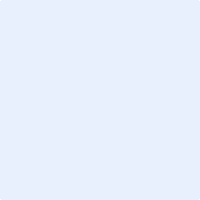 